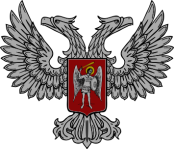 АДМИНИСТРАЦИЯ ГОРОДА ГОРЛОВКАРАСПОРЯЖЕНИЕ   главы администрации30 августа 2021 г.	                               		         № 646-рг. Горловка   Об организации подвоза обучающихся
в 2021-2022 учебном годуВ соответствии с подпунктом 3 пункта 2 статьи 7 Закона Донецкой Народной Республики «Об образовании», в целях осуществления  бесплатного подвоза обучающихся Муниципального общеобразовательного учреждения города Горловки «Школа № 29», Муниципального общеобразовательного учреждения города Горловки «Школа № 42», Муниципального общеобразовательного учреждения города Горловки «Сельская школа № 58», руководствуясь пунктом 4.1, раздела 4 Положения об администрации города Горловка, утвержденного распоряжением главы администрации города Горловка от 13 февраля 2015 г. № 1-р (с изменениями от 24 марта 2020 года 291-р)	1. Организовать с 01 сентября 2021 года подвоз обучающихся Муниципального общеобразовательного учреждения города Горловки «Школа № 29», Муниципального общеобразовательного учреждения города Горловки «Школа № 42», Муниципального общеобразовательного учреждения города Горловки «Сельская школа № 58» из отдалённой местности города Горловка к месту обучения и обратно школьными автобусами.2. Координацию работы по выполнению настоящего Распоряжения возложить на Управление образования администрации города Горловка (Полубан), контроль – на заместителя главы администрации города Горловка Ивахненко А.А.3. Настоящее Распоряжение подлежит опубликованию на официальном сайте города Горловка.4.  Настоящее Распоряжение вступает в силу со дня опубликования.Глава администрации                                                		города Горловка		И.С. Приходько